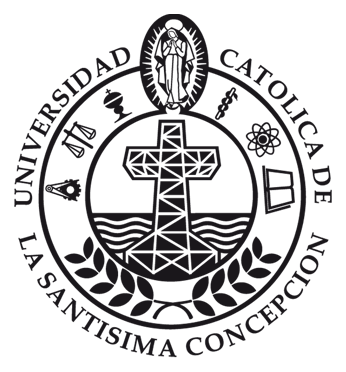 Bitácora de campoCentro Comunitario Agüita de la PerdizMaría José Verdugo VilchesPráctica Progresiva IIIProf. Astrid GuerraDurante la aplicación de la metodología A+S, algo que podría considerar como un obstáculo fue el hecho de no saber cuál sería la asistencia cada semana, ya que participamos en un taller de reforzamiento semanal para los estudiantes que viven en el sector de Agüita de la Perdiz. Sin embargo, debo decir que este factor nos permitió ser más creativas y desarrollar actividades en el momento. Si bien planificábamos juegos y actividades didácticas para los niños previamente, de acuerdo a los contenidos que los niños estaban viendo teníamos la oportunidad de modificar las actividades y utilizar otras.	En lo que concierne a las temáticas de aprendizaje del curso, creo que lo que más destacaría como un aprendizaje personal es la habilidad de adaptar las actividades o los instrumentos que como grupo pretendíamos utilizar en los talleres de inglés que realizamos. Como mencioné anteriormente, el objetivo principal del tallera era ofrecer ayuda a los niños con las tareas o los contenidos que más le dificultaran del colegio en la asignatura de inglés, por lo que siempre debíamos enfocarnos en adaptarnos a esos y luego continuar con nuestras planificaciones. Asimismo, debido a la incertidumbre frente a los contenidos específicos que veríamos cada semana, fuimos capaces como grupo, y personalmente, a pensar y preparar que consideramos serían las mejores maneras de evaluar el que los niños hayan aprendido el contenido y se fueran sin dudas. Respecto a las competencias esperadas del perfil de egreso, creo que aun necesito un poco más de experiencia laboral para lograr enfrentarme a situaciones éticas que signifiquen dilemas para mí. Si bien participé en talleres de inglés en un contexto social distinto a mío, no fui capaz de enfrenarme a una situación más compleja que se me había presentado anteriormente, creo, por falta de madurez de mi parte (CG2/N3). En cuanto al trabajo en equipo y a mi desempeño como profesional, creo que fui capaz de desenvolverme tranquilamente con el equipo de trabajo en el que participé. Además, considero que como compañeras de trabajo y siendo parte del mismo centro, fuimos capaces de aprender a desarrollar y crear las actividades necesarias y lo suficientemente desafiantes para los niños a quienes estábamos enseñando. Aprendimos a tomar turnos para trabajar directamente con los niños o preparar el material. Logramos analizar el conocimiento esperado para los educandos y preparar actividades motivantes y que mantuvieron el interés de los niños constantemente, logrando desarrollar las cuatro habilidades casi equitativamente. Considero que en conjunto pudimos establecer un ambiente cálido y motivante para los alumnos, nos preocupamos de preguntarles por sus intereses y tratar de relacionar las actividades con estos y sus vidas (CG5/N2-CE4/N2-CE7/N2-C3/N2). Finalmente, considero que esta experiencia me ayudo a prepararme para aprender a enfrentarme a futuras situaciones inesperadas que podrían aparecer en el área profesional y académico. Sin embargo, siento que aún me falta un poco más de madurez para poder buscar soluciones y enfrentarlas con una mente más fría y sin dejarme llevar por lo que siento (CG6N2-CG8/N2).Con el propósito de mostrar lo que realizamos, a continuación se detallan brevemente las actividades llevadas a cabo semanalmente.Clase N° 1: martes 12 de septiembre, 2017Curso: 4to año básicoDuración: 60 minutosActividades:Repaso de los números en inglés.Juego ‘BINGO’ en inglés.Revisión de prueba anterior sobre horas del día, acciones y pronombres.Realización de una nueva guía sobre la prueba anterior. Repaso para test de inglés (Sports). Reading Comprehension True or False Answer personal questions (e.g. Do you play any sports?Classify Sports -Individual or team sports-; Use of Flash cards with different sports.Translate words (Homework)Escribir las palabras en Inglés para que él niño las traduzca y dibuje los objetos requeridos.Clase N° 2: martes 3 de octubre, 2017Curso: 2do año básicoDuración: 60 minutosActividades:Repaso de acciones (jump, fly, walk, run, talk, etc.)Charadas: Las tías realizan mímicas y la niña debe reconoce el vocabulario visto. La niña realiza las mímicas que las tías eligen.Papelitos con acciones: Repaso de pronunciación. What is she/he doing? (Papelitos con Pronombres -She/he + is + v__ing e.g. playing/walking/etc)Las tías realizan mímicas y la niña debe crear y leer en voz alta la oración que las tías están haciendo.Dictado de acciones (writing)Clase N° 3: martes 17 de octubre, 2017Curso: 2do año básicoDuración: 60 minutosActividades:Revisión de una guía de acciones del colegio le entregó  (fly, run, talk, etc) Breve repaso de vocabulario visto anteriormente (acciones: fly, walk, run, etc) Repaso de la estructura “ing” a través de una nueva guía creada por las tías.Repaso de nuevas acciones mediante el uso de Flashcards (drawing, cutting, pasting, etc.)Charadas: Mímicas de parte de las tías para que la niña adivine y repase las nuevas y antiguas acciones. Clase N° 4: martes 31 de octubre, 2017Curso: 4to año básicoDuración: 60 minutosActividades: debido a la lluvia, los niños no asisten al taller. Pero se hace entrega de material visual para el centro y el jardín (animales en inglés y letreros como ‘stairs’, ‘classroom’, bathroom’ etc.) Además, se dejan calabazas con dulces para los niños.